DERS BİLGİLERİDERS BİLGİLERİDERS BİLGİLERİDERS BİLGİLERİDERS BİLGİLERİDERS BİLGİLERİDersKoduYarıyılT+U SaatKrediAKTSSiyasi ve Ekonomik İdeolojilerATA 52223+036Ön Koşul Dersleri-Dersin DiliTürkçe 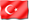 Dersin SeviyesiYüksek LisansDersin TürüSeçmeliDersin KoordinatörüYard. Doç. Dr. Erol MÜTERCİMLERDersi VerenlerYard. Doç. Dr. Erol MÜTERCİMLERDersin Yardımcıları-Dersin AmacıBelli başlı siyasi ve ekonomik ideolojilerin ortaya çıkış nedenleri, çöküşleri ve günümüzdeki durumunun anlatırDersin İçeriğiBelli başlı siyasi ve ekonomik ideolojilerin ortaya çıkış nedenleri, çöküşleri ve günümüzdeki durumunun anlatırDersin Öğrenme ÇıktılarıProgram Öğrenme ÇıktılarıÖğretim YöntemleriÖlçme Yöntemleri1. Siyasi ve Ekonomik İdeolojiler1,2,3A,B,C2. Siyasi ve Ekonomik İdeolojiler1,2,3A,B,C3. Siyasi ve Ekonomik İdeolojiler1,2,3A,B,C4. Siyasi ve Ekonomik İdeolojiler1,2,3A,B,C5. Siyasi ve Ekonomik İdeolojiler1,2,3A,B,CÖğretim Yöntemleri:1:Anlatım, 2:Soru-Cevap, 3:TartışmaÖlçme Yöntemleri:A:Sınav, B:Sunum, C:Ödev DERS AKIŞIDERS AKIŞIDERS AKIŞIHaftaKonularÖn Hazırlık1Siyasi ve Ekonomik İdeolojilerBelirlenen metinlerin okunması2Siyasi ve Ekonomik İdeolojilerBelirlenen metinlerin okunması3Siyasi ve Ekonomik İdeolojilerBelirlenen metinlerin okunması4Siyasi ve Ekonomik İdeolojilerBelirlenen metinlerin okunması5Siyasi ve Ekonomik İdeolojilerBelirlenen metinlerin okunması6Siyasi ve Ekonomik İdeolojilerBelirlenen metinlerin okunması7Siyasi ve Ekonomik İdeolojilerBelirlenen metinlerin okunması8Vize Sınavı9 Siyasi ve Ekonomik İdeolojilerBelirlenen metinlerin okunması10Siyasi ve Ekonomik İdeolojilerBelirlenen metinlerin okunması11Siyasi ve Ekonomik İdeolojilerBelirlenen metinlerin okunması12 Siyasi ve Ekonomik İdeolojilerBelirlenen metinlerin okunması13Siyasi ve Ekonomik İdeolojilerBelirlenen metinlerin okunması14Siyasi ve Ekonomik İdeolojilerBelirlenen metinlerin okunması15Genel DeğerlendirmeBelirlenen metinlerin okunması16Final SınavıKAYNAKLARKAYNAKLARDers NotuDiğer KaynaklarAndrew Heywood, Political Ideologies : An IntroductionMATERYAL PAYLAŞIMI MATERYAL PAYLAŞIMI MATERYAL PAYLAŞIMI MATERYAL PAYLAŞIMI Dökümanlar---Ödevler---Sınavlar---DEĞERLENDİRME SİSTEMİDEĞERLENDİRME SİSTEMİDEĞERLENDİRME SİSTEMİDEĞERLENDİRME SİSTEMİDEĞERLENDİRME SİSTEMİYARIYIL İÇİ ÇALIŞMALARIYARIYIL İÇİ ÇALIŞMALARIYARIYIL İÇİ ÇALIŞMALARISAYIKATKI YÜZDESİAra SınavAra SınavAra Sınav125ÖdevÖdevÖdev125Finalin Başarıya OranıFinalin Başarıya OranıFinalin Başarıya Oranı150ToplamToplamToplam100DERS KATEGORİSİUzmanlık / Alan DersleriDERSİN PROGRAM ÇIKTILARINA KATKISIDERSİN PROGRAM ÇIKTILARINA KATKISIDERSİN PROGRAM ÇIKTILARINA KATKISIDERSİN PROGRAM ÇIKTILARINA KATKISIDERSİN PROGRAM ÇIKTILARINA KATKISIDERSİN PROGRAM ÇIKTILARINA KATKISIDERSİN PROGRAM ÇIKTILARINA KATKISINoProgram Öğrenme ÇıktılarıKatkı DüzeyiKatkı DüzeyiKatkı DüzeyiKatkı DüzeyiKatkı DüzeyiNoProgram Öğrenme Çıktıları123451Farklı alanlardaki kuram, yöntem ve uygulamaları ilgili alana adapte edebilme becerisi kazanma.X2Cumhuriyet tarihi ile ilgili veri toplama, literatür inceleme ve analiz yapma becerisini kazanma.X3Uzmanlık alanları ile ilgili olarak ulusal ve uluslararası çevrelerle iletişim kurabilme becerisi kazanma.X4Bilimsel araştırma sürecine ilişkin yöntem bilgi ve becerisine sahip olma.X5Eleştirel bir değerlendirme ve sentez yapma yeterliliği kazanma.X6Tez konusu ile ilgili yeterli düzeyde araştırma yapmış olmakX7Akademik hayatın gerektirdiği düzeyde davranış ve etik duyarlılığa sahip olma.X8Disiplinler arası çalışabilme becerisine sahip olmak ve farklı alanlardaki kuram, yöntem ve uygulamaları ilgili alana adapte edebilme becerisi kazanmaX9Yeniliklere ve yeni fikirlere açık olma ve yeni fikirler üretebilme becerisi kazanma.X10Mustafa Kemal’in fikir ve ideallerinin tam ve doğru anlaşılmasıXAKTS / İŞ YÜKÜ TABLOSUAKTS / İŞ YÜKÜ TABLOSUAKTS / İŞ YÜKÜ TABLOSUAKTS / İŞ YÜKÜ TABLOSUEtkinlikSAYISISüresi
(Saat)Toplam
İş Yükü
(Saat)Ders Süresi (Sınav haftası dahildir: 16x toplam ders saati)16348Sınıf Dışı Ders Çalışma Süresi(Ön çalışma, pekiştirme)16464Ara Sınav11010Ödev11010Final12020Toplam İş Yükü152Toplam İş Yükü / 25 (s)6,08Dersin AKTS Kredisi6